В рамках Года национальных культур и традиций в РТ Приволжская сельская библиотека – филиал № 22 присоединилась к Всероссийской акции «Единый день фольклора в России».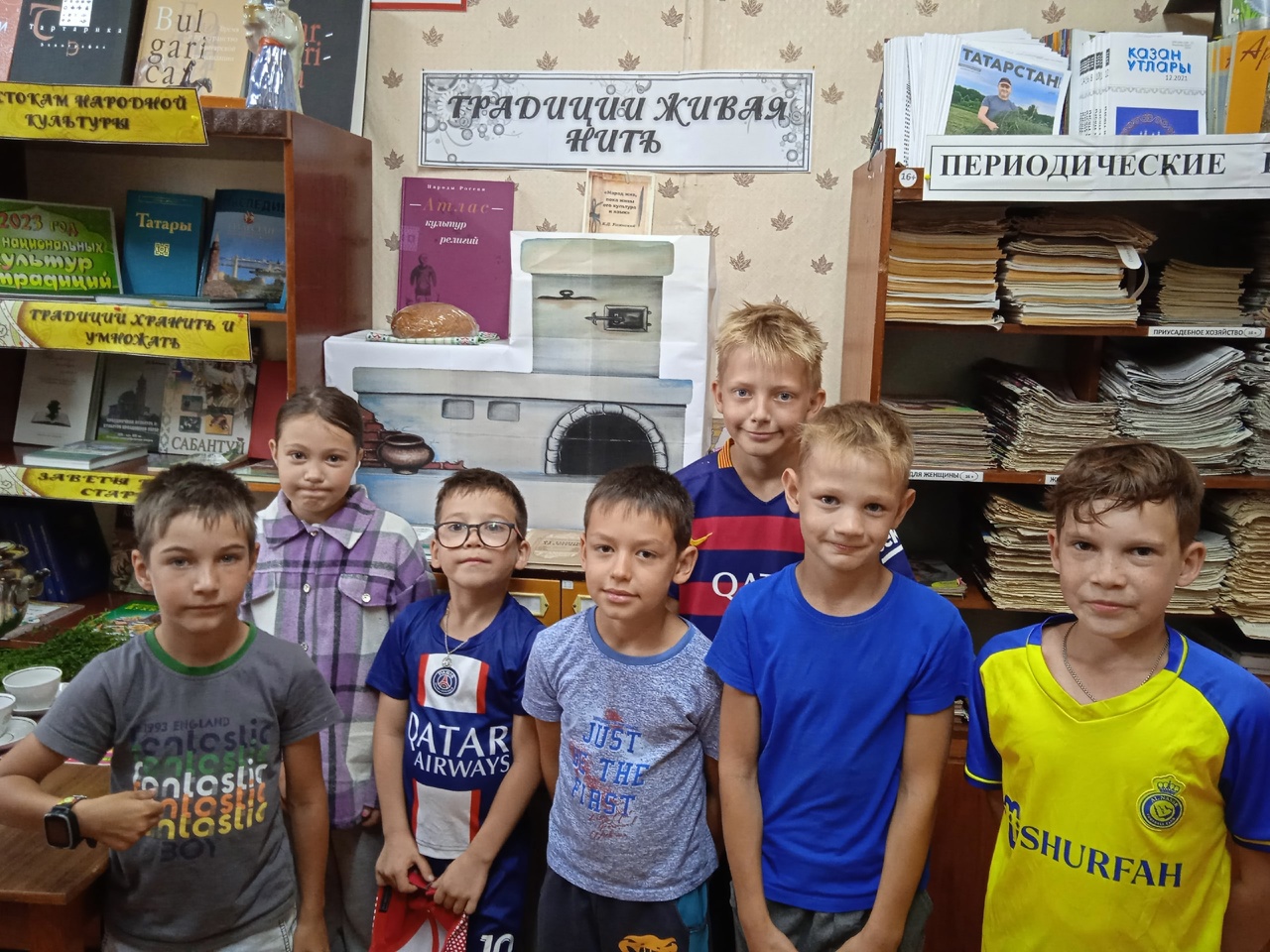 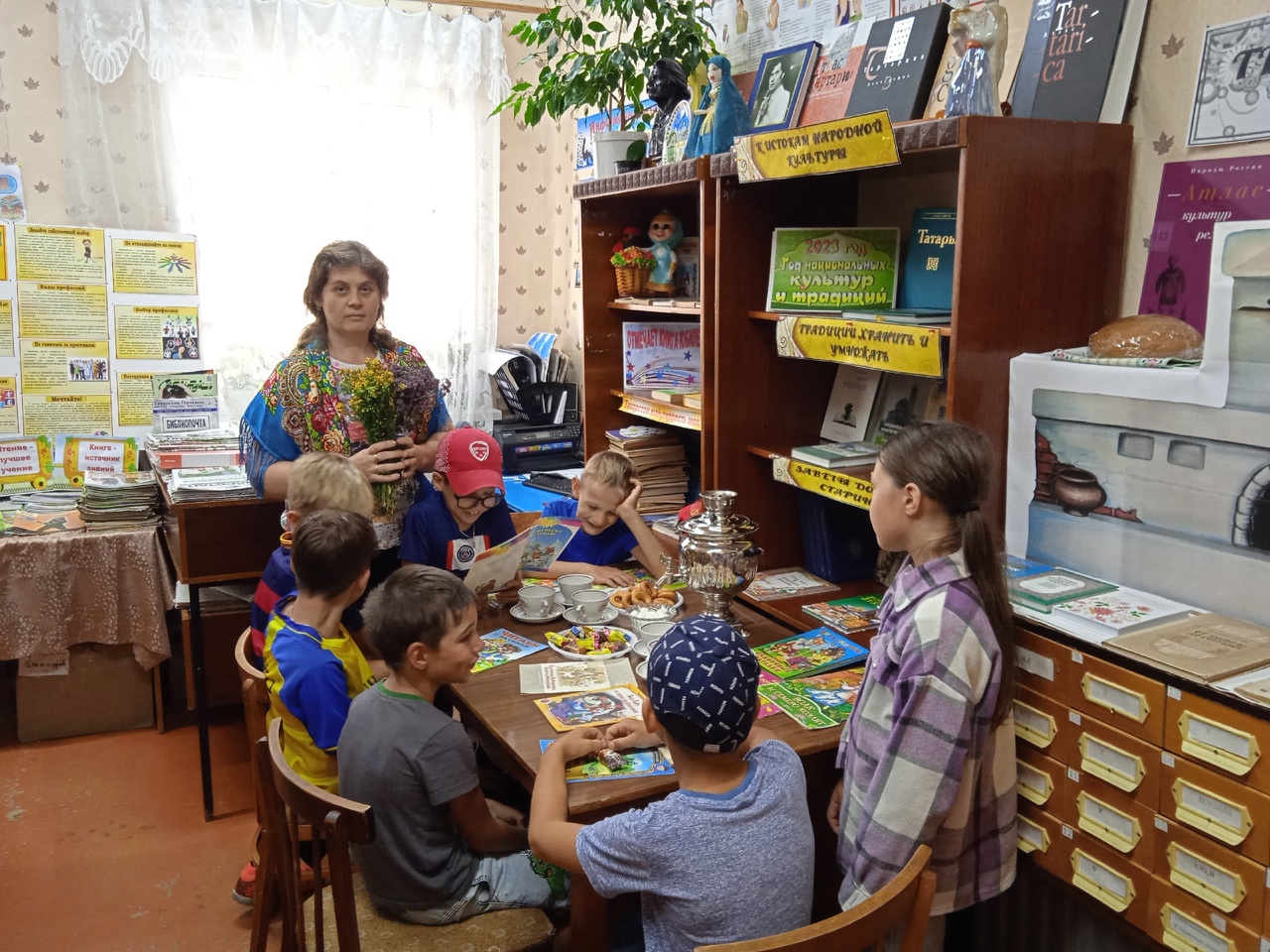 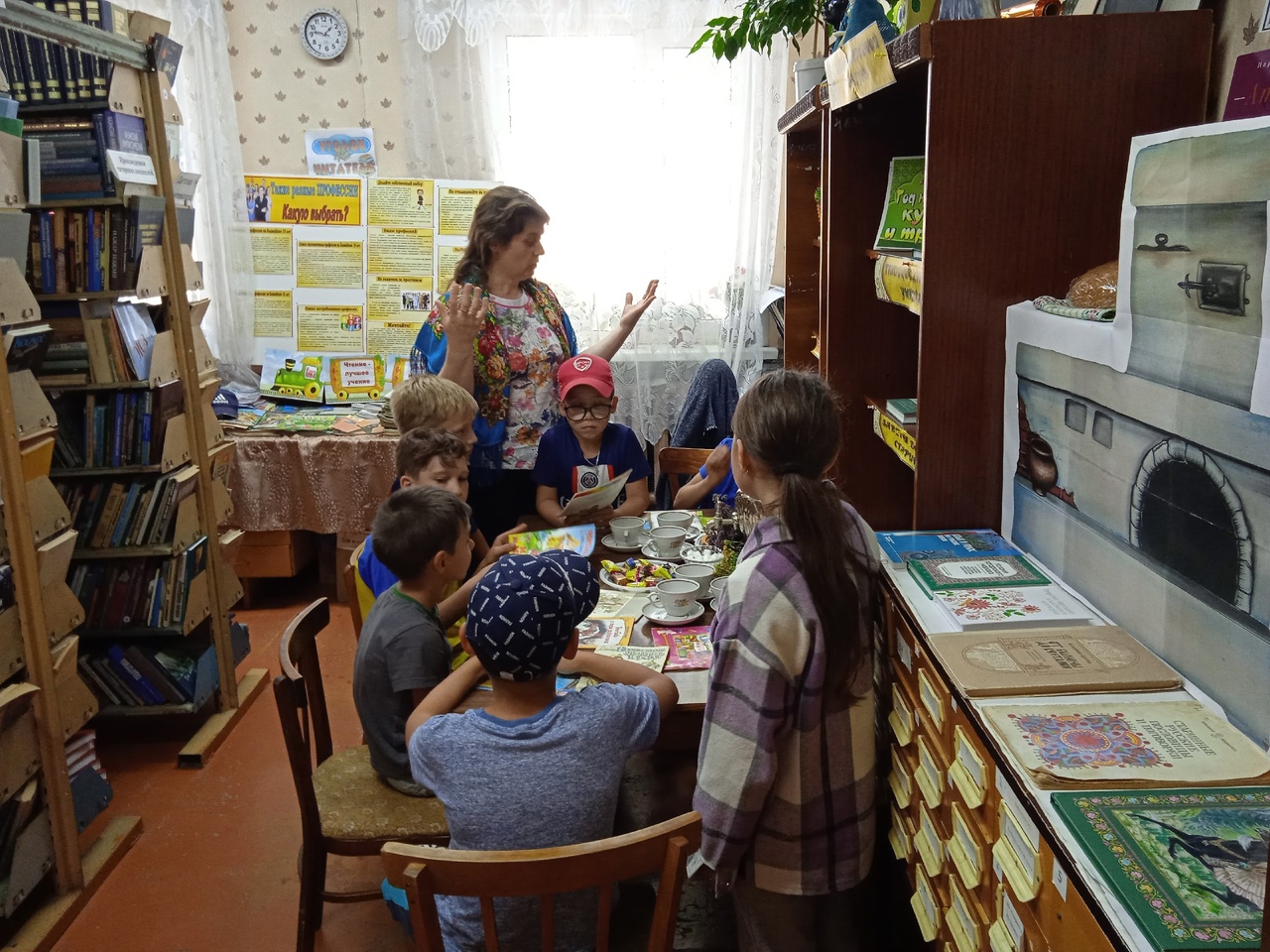 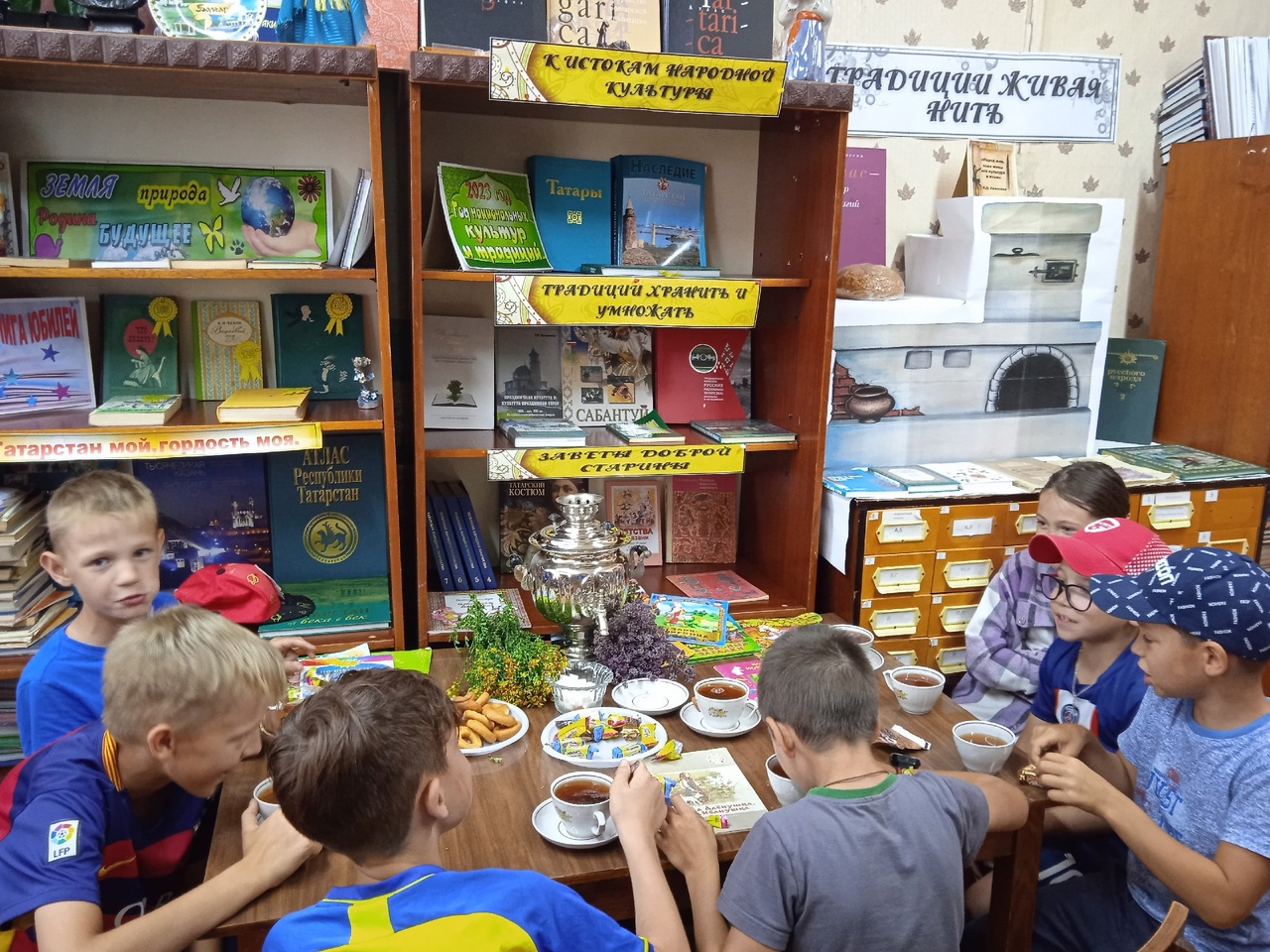 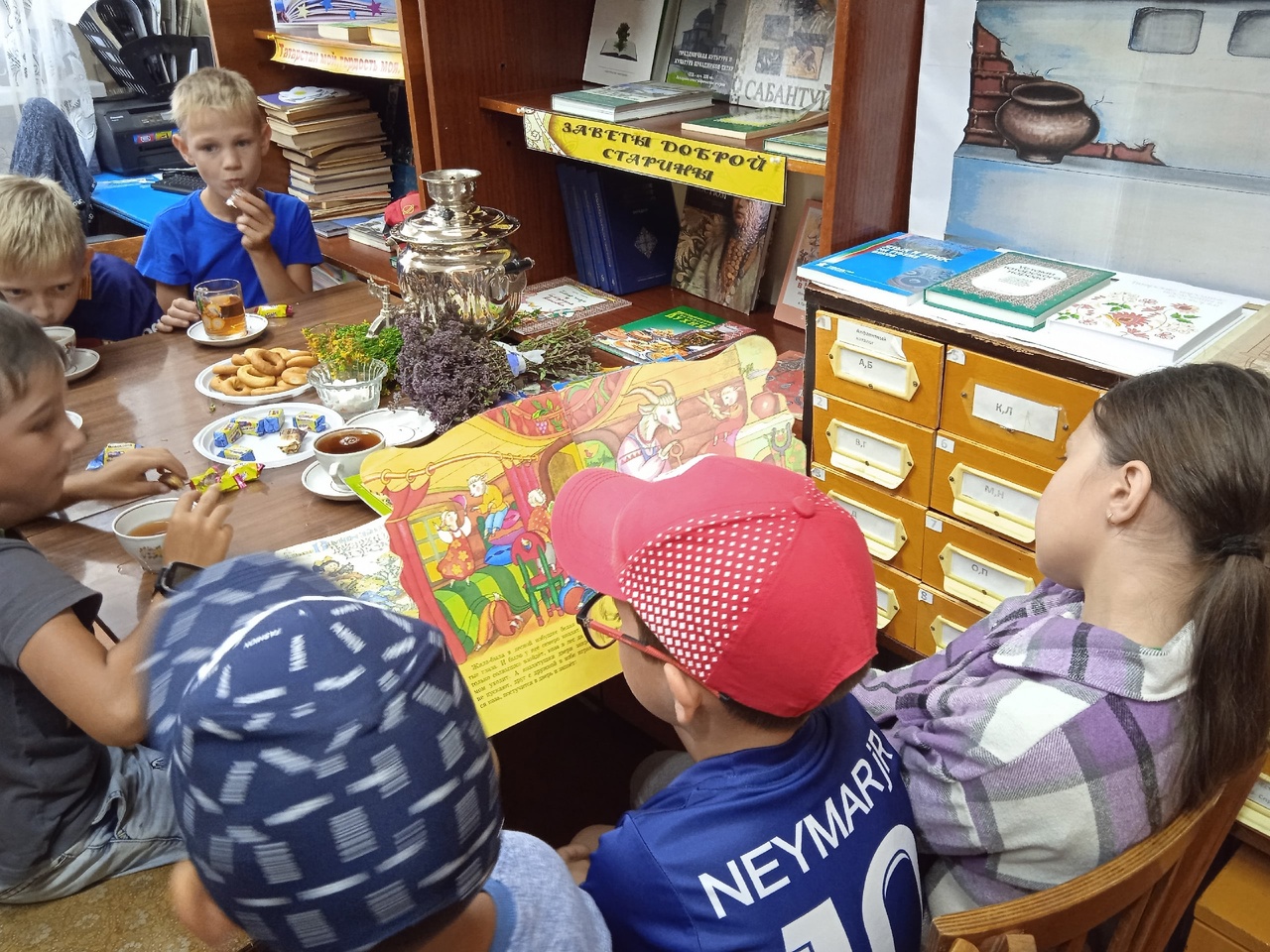 